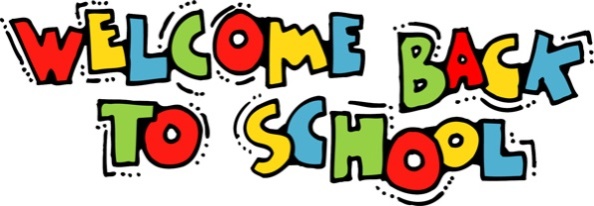 August 30th, 2018Dear Parents/Guardians, I hope that you all enjoyed the Summer and took advantage of the lovely weather that we had this year.  On behalf of the staff of St. Louis Senior Primary School, I am delighted to welcome you to the 2018/19 school year.  In particular, we extend a warm welcome to those of you, who are sending your child/children to St. Louis Senior Primary School for the first time, especially our four 2nd classes who have joined us from the Infant School.  We hope that their years here will be very happy and successful.  We had a busy Summer here in St. Louis. During the Summer months many projects were undertaken. Our girl’s toilets were refurbished from a grant received from the Department of Education. We also upgraded and modernised one of our school yards, the yard is now bright and cheerful and is covered in a synthetic grass which is child friendly. (Photographs are on our school website and blog). In addition, the School had WIFI installed in the classrooms, which will allow us to use the most modern teaching tools available to us.  These projects were the result of all the wonderful fundraising carried out by the Parents Association and the voluntary contributions made by you all. I want to sincerely thank everybody including the Board of Management, who made these projects possible.On behalf of the school community, I would like to welcome back all our teachers and staff. We have some new faces amongst us this year. Ms. Bairbre Munnis is working with our Special Education Department, Ms. Elaine Diffney is in fourth class and Ms. Róisín Bennett is in second class. Ms. Fiona Corbett is our new SNA and Ms. Sinead Leydon is covering for Ms. Emily Maguire who is on maternity leave.Finally, thank you for your continued support, and I look forward to working with you in the year ahead. Yours sincerely,________________Dolores Hanrahan(Principal)